Huoneentaulu       xx.xx.2019Me Tähän koulun nimi 7. a luokan oppilaat lupaamme noudattaa tämän huoneentaulun ohjeita ja sääntöjä ja toimia niiden mukaan koko peruskoulun ajan. Haluamme näin edistää kaikkien hyvinvointia sekä täällä koulussa että sen ulkopuolella.Näitä ohjeita ja sääntöjä sitoudumme noudattamaan:kirjaa tähän asiat, joita jokainen luokan oppilas sitoutuu noudattamaan, esimerkiksi 5 kohtaa.………….Oppilaiden allekirjoitukset (voi liittää myös erillisen arkin allekirjoituksille)Sopimuksen todistaaopettajan allekirjoitus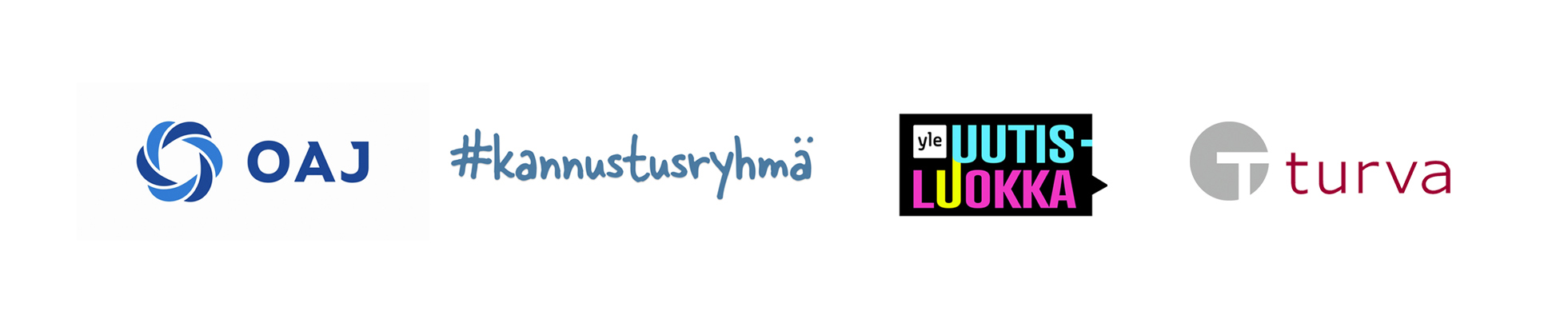 